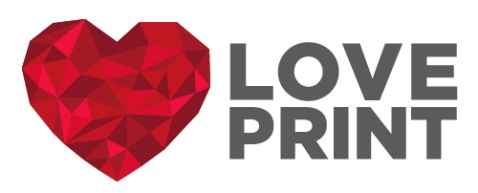 +38 (099) 658-99-22,+38 (093) 771-19-46  E-mail: 7623369@mail.ru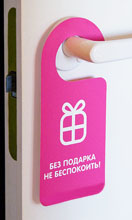 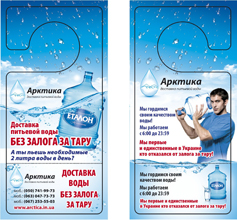 Печать хенгеровХенгеры (меловка европейского качества 150 г/м. Кв, 4+4, высечка)Хенгеры (меловка европейского качества 200 г/м. Кв, 4+4, высечка) Хенгеры (финский плотный картон 230 г/м. Кв, 4+4, высечка)Тираж30006000900012000Цена, грн.969129016702199С отрывной визиткой, цена, грн.1069144918702399Тираж30006000900012000Цена, грн.1069147918192459С отрывной визиткой, цена, грн.1169162919992659Тираж30006000900012000Цена, грн.1129152920792620С отрывной визиткой, цена, грн.1229167922792920